Moje vjerovanje''Poseban je blagoslov pripadati onima koji mogu i žele posvetiti svoju najbolju energiju razmatranju i istraživanju objektivnih i neprolaznih stvari. Koliko sam samo sretan i zahvalan što mi je dodijeljen ovaj blagoslov, koji sa sobom nosi veliku količinu slobode koja se tiče pojedinčeve sudbine i stava prema suvremenim idejama. Ipak , ova sloboda nas ne bi trebala naviknuti na spoznaju dužnosti koje nas konstantno vežu s poviješću , sadašnjošću i budućnošću ljudske vrste u globalu.Naša situacija na ovoj zemlji doima se čudno. Svatko od nas pojavljuje se na ovom svijetu , nedobrovoljno i nepovezano , na kratak boravak , bez uvida u razlog i objašnjenje. U našem svakodnevnom životu osjećamo da je čovjek ovdje samo zbog dobrobiti drugih , onih koje volimo i za mnoga druga bića čija je sudbina povezana s našom.Često me muči pomisao da se moj život zasniva na radu drugih ljudi do tako velike mjere , i svjestan sam svoje velike zaduženosti prema njima.Ja ne vjerujem u slobodnu volju . Schopenhauerove riječi : 'Čovjek je slobodan činiti što hoće, ali on ne može htjeti što hoće', prate me kroz sve životne situacije i mire me s radnjama drugih , pa makar one za mene bile i prilično bolne. Ova svijest manjka slobodne volje čuva me od ljutnje i od shvaćanja samog sebe i mojih kolega previše ozbiljno, kao djelujućih i odlučnih pojedinaca.Nikada nisam žudio za bogatstvom i luksuzom , čak ih i prezirem u velikoj mjeri. Moja strast za socijalnom pravdom, kao i antipatija  prema obvezama i ovisnostima koje nisam smatrao apsolutno nužnima, često me dovela u sukob s ljudima.Imam iznimno poštovanje prema pojedincu i nesavladivu nenaklonost prema nasilju i fanatizmu. Svi ovi motivi formirali su me u strastvenog pacifista i antimilitarista. Protivim se šovinizmu , čak i onomu prerušenom u sam patriotizam.Privilegije temeljene na statusu i imovini meni su se uvijek činile nepravednima i opasnima, kao što mi se čini i svaki pretjerani kult ličnosti. Sljedbenik sam ideala demokracije, iako dobro znam slabosti demokratske vlade. Socijalna ravnopravnost i ekonomska zaštita pojedinca uvijek su mi se činile važnim ciljevima državne zajednice.Usprkos tome što sam tipičan samac u svakodnevnom životu, moja svijest o pripadanju nevidljivoj zajednici onih koji teže istini, ljepoti, i pravdi , čuva me od osjećaja izoliranosti.Najljepše i najdublje iskustvo koje čovjek može doživjeti je osjećaj tajanstvenog. Osnovni je to princip religije kao i svih ostalih ozbiljnih pothvata u umjetnosti i znanosti. Onaj koji takvo iskustvo nije proživio za mene je , ako ne mrtav, onda barem slijep. Osjećati da se iza nečega nalazi nešto nama neshvatljivo , čija ljepota i uzvišenost do nas dospijeva indirektno: to je religioznost. U tom smislu sam i ja religiozan.Meni je dovoljno čuditi se ovim tajnama i skromno pokušati razumjeti tek pustu sliku uzvišene strukture svega što postoji.Einsteinov potpis, 1932.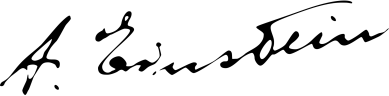 